Maths 20.1.2021Problem solving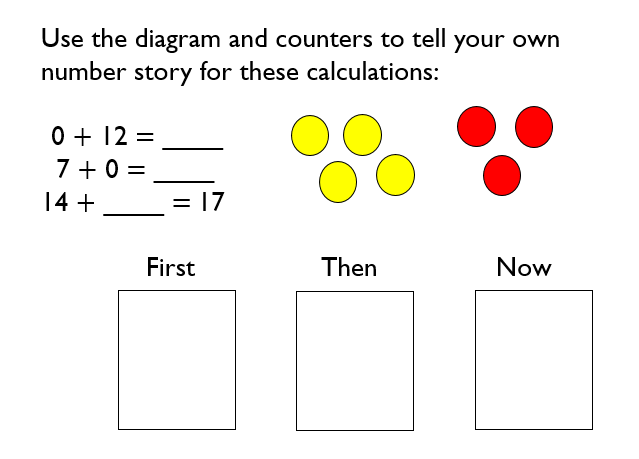 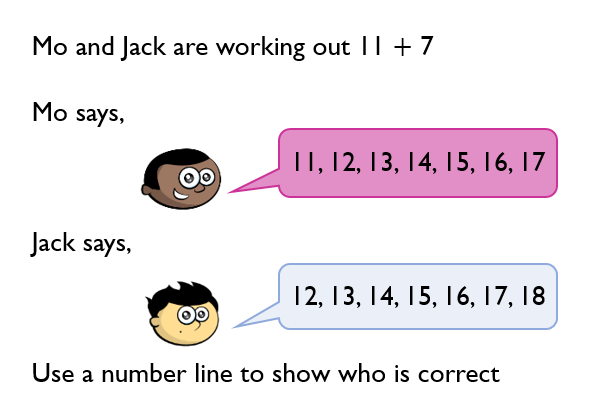 